 Технологическая карта урока иностранного языкаТема:“Day after day”Класс: 6УМК / уровень: Н.И. Быкова, Д. Дули, М.Д. Поспелова, В. Эванс. «Английский в фокусе»/ «Spotlight» (М.: Просвещение)/ базовый уровеньУрок №: урок 1 “Day in, day out”. Форма урока: ДистанционноХод урока:1 Кроссенс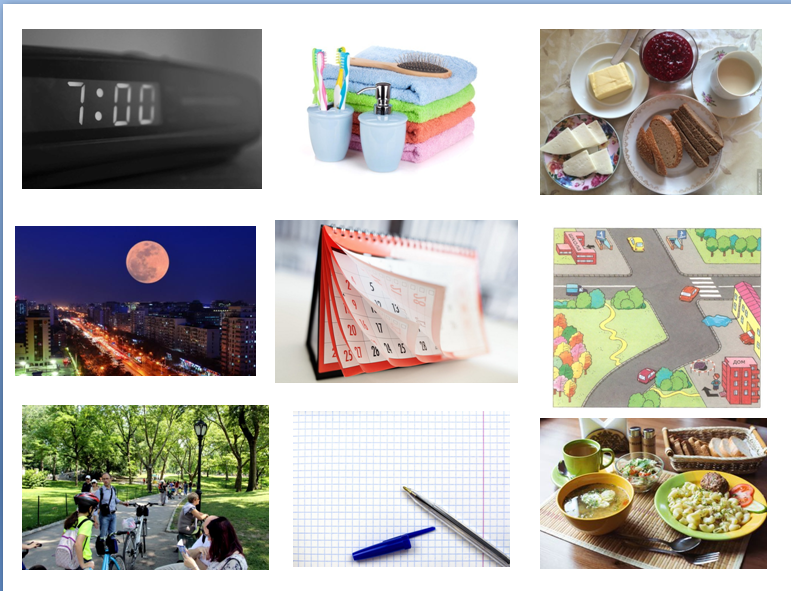 2 QuizletЛексика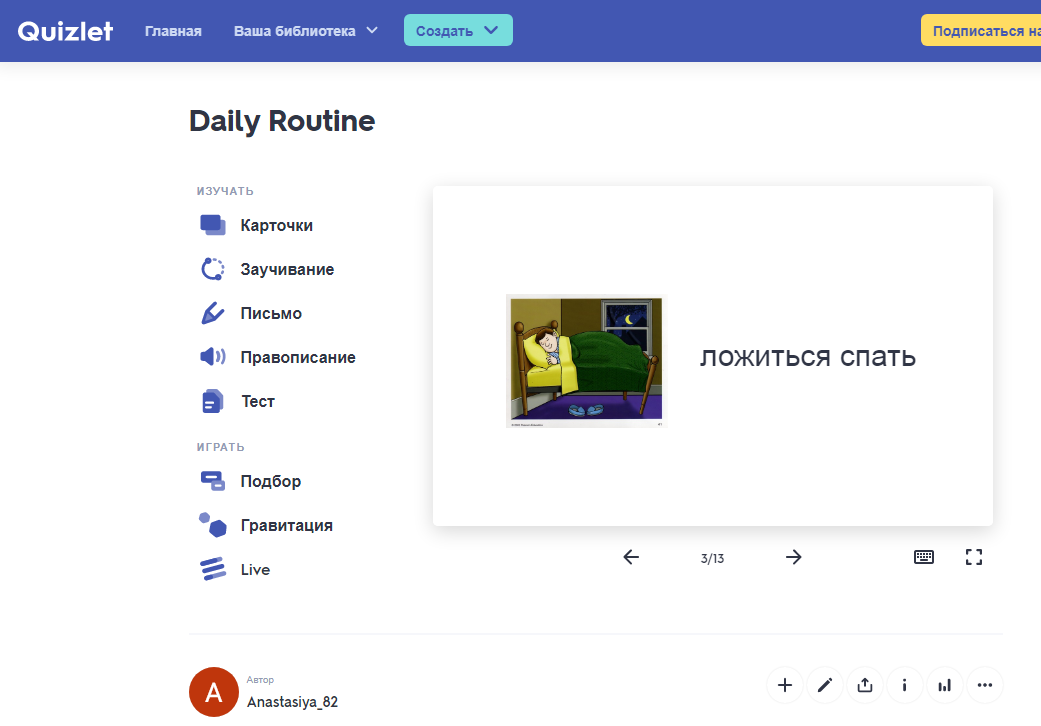 3 Learning apps4 группы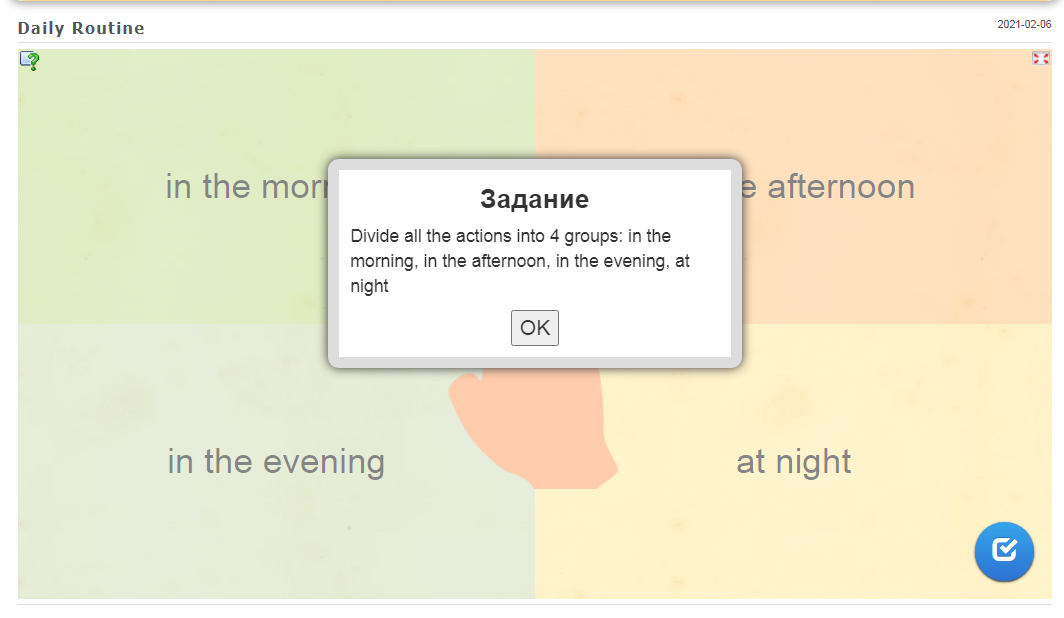 4 GoogleformsГарри Поттер аудирование и квиз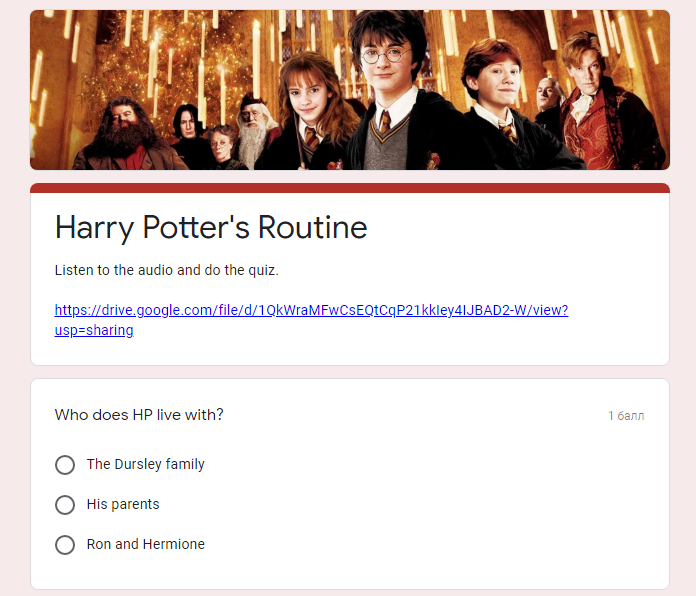 5 Презентация с опорой для пересказа 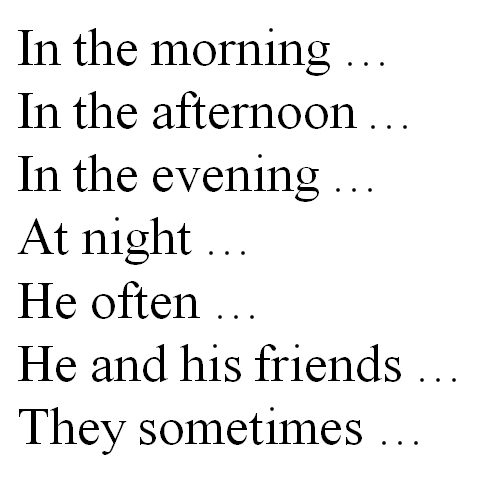 5 а Ссылка на колесо фортуныКто нам расскажет?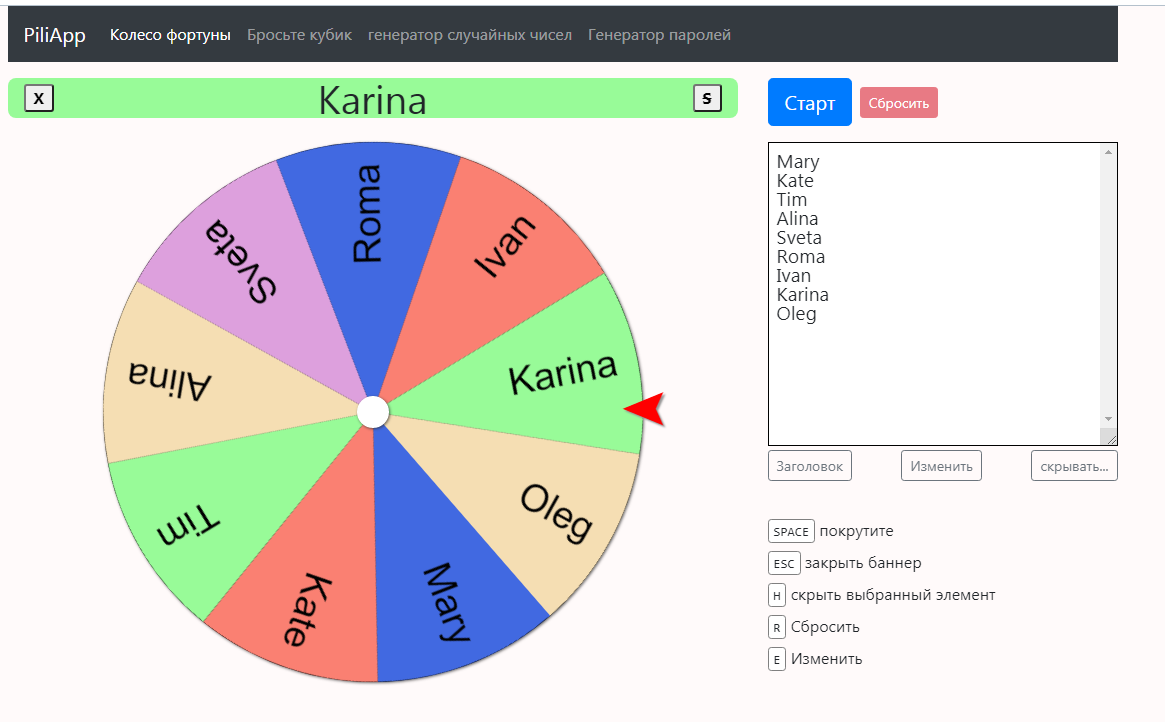 6 Презентация 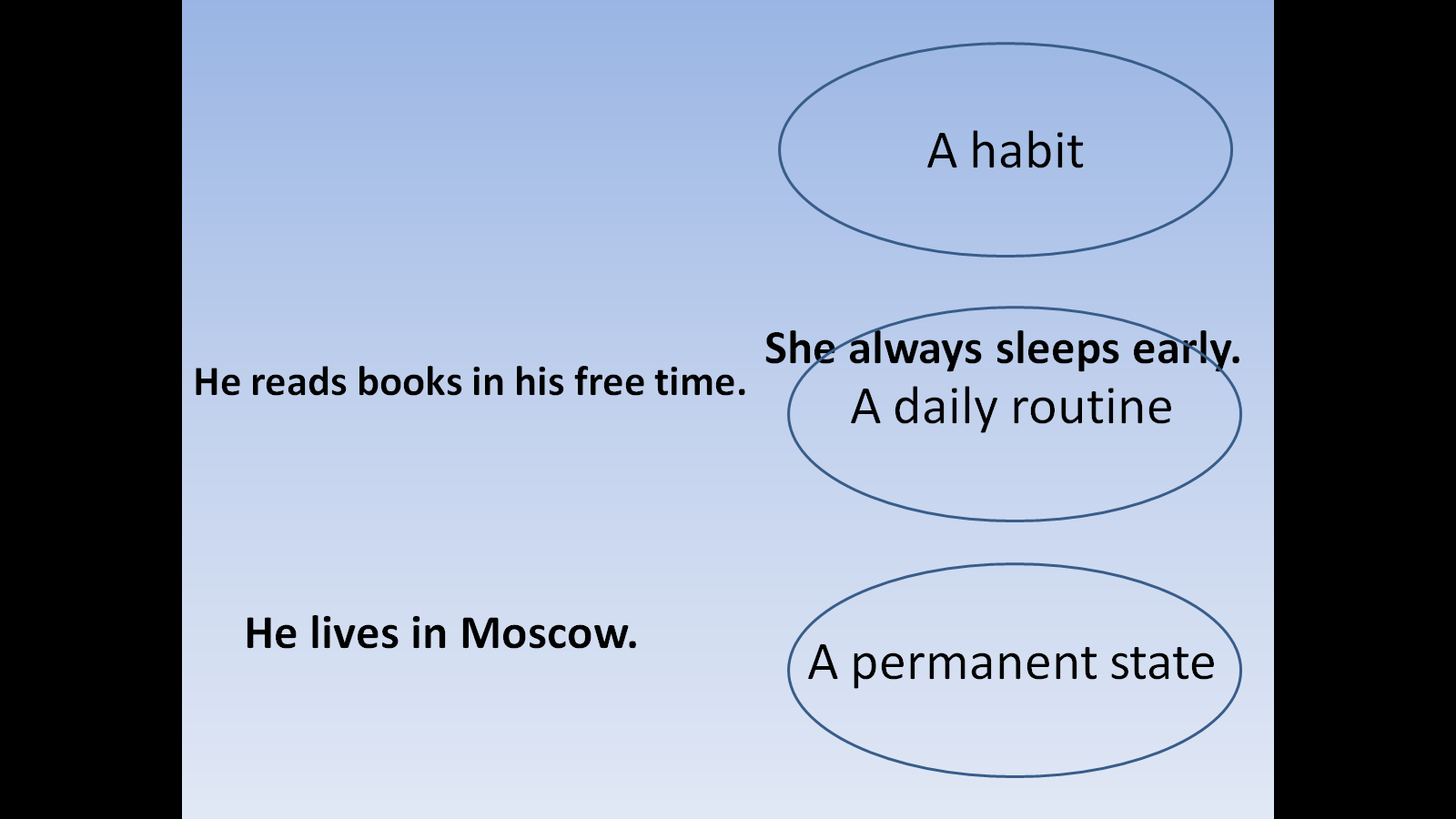 7 Презентация упражнение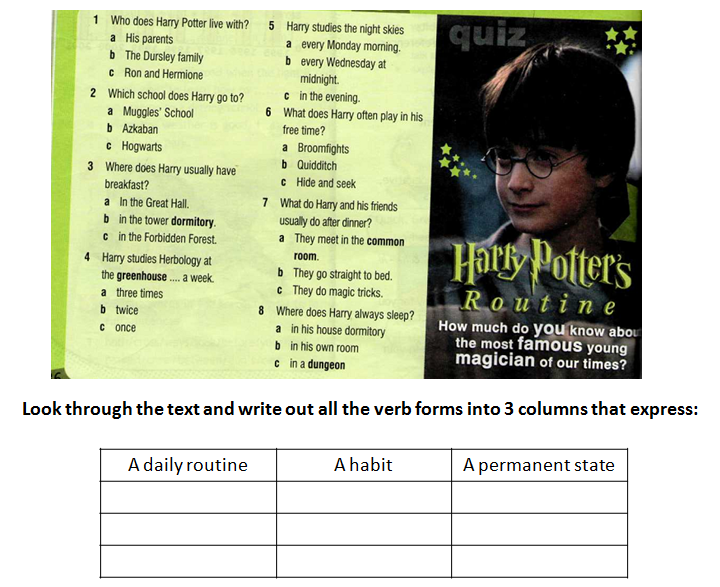 8 WardwallвикторинаВикторина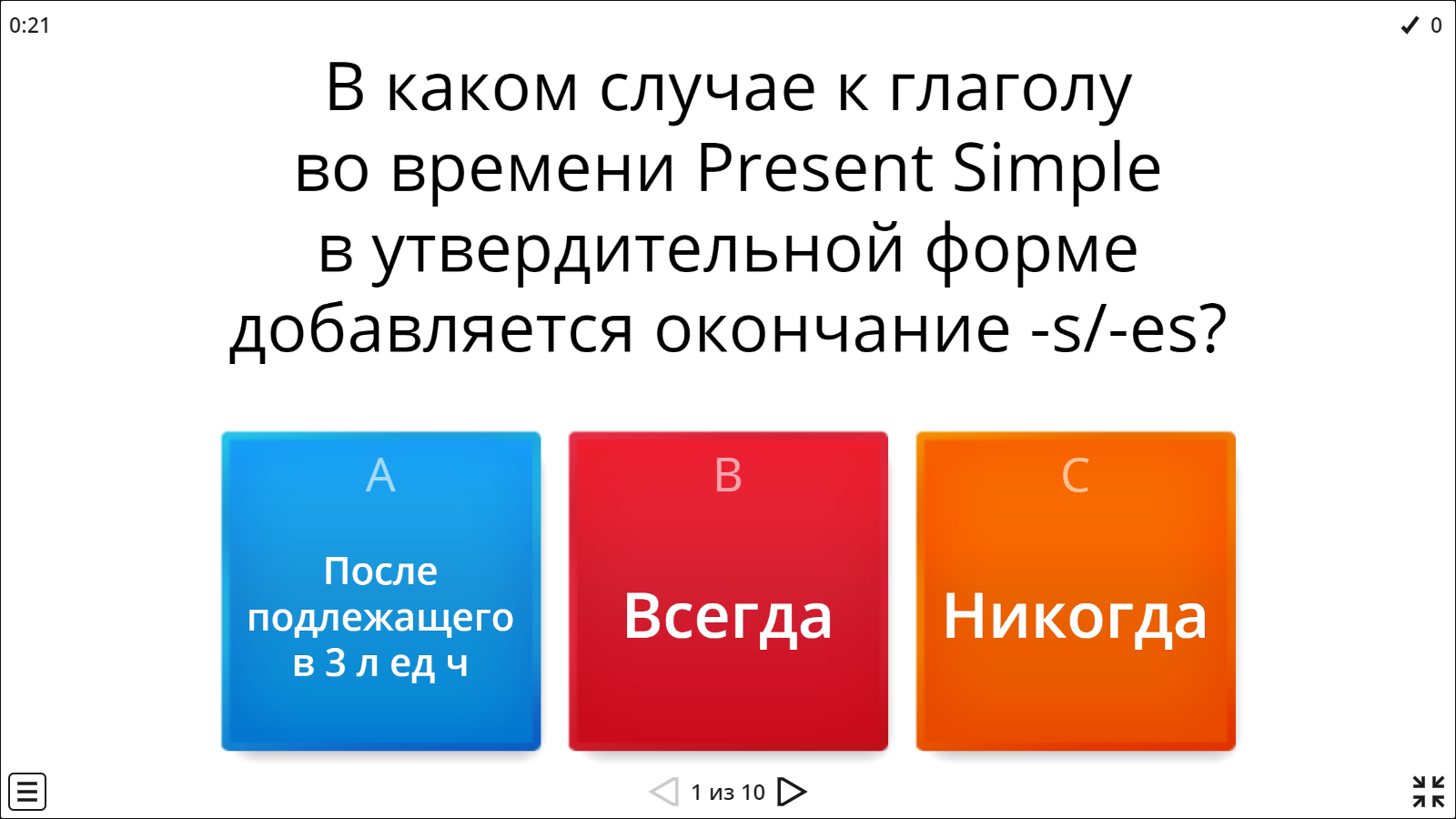 9 Презентация упражнение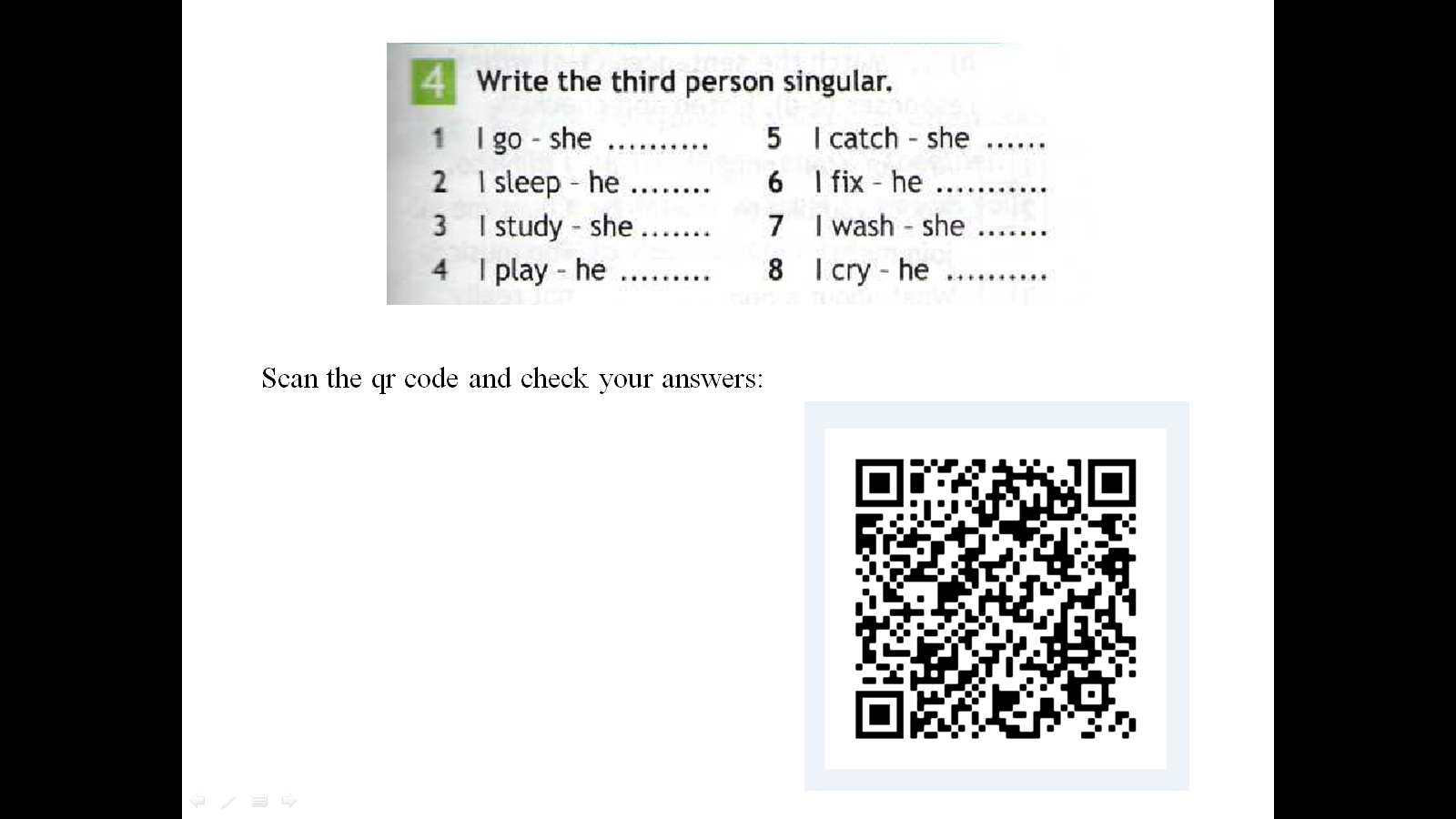 10 Liveworksheets Find and correct the mistakesFind and correct all the mistakes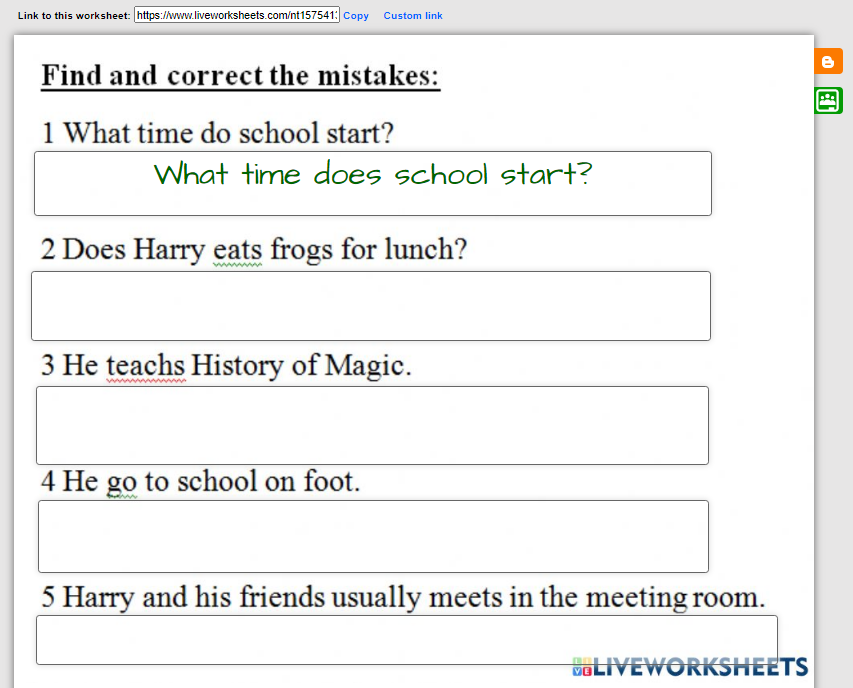 11 Wordwall Word orderWord order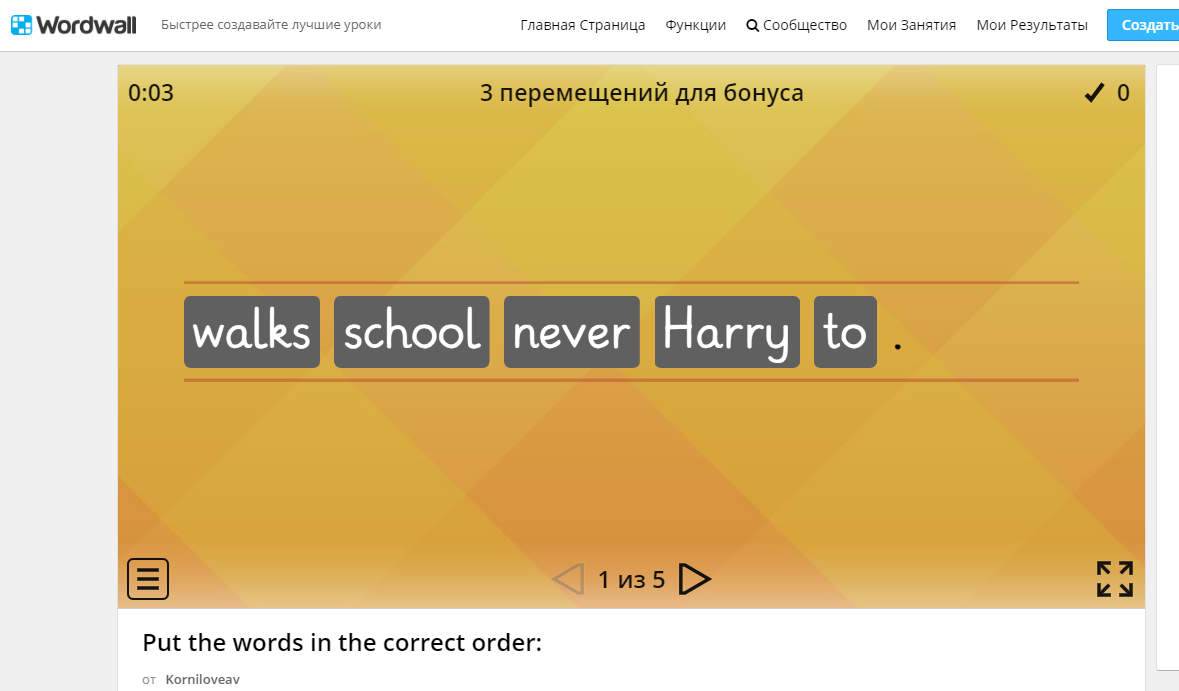 12 MentimeterРефлексия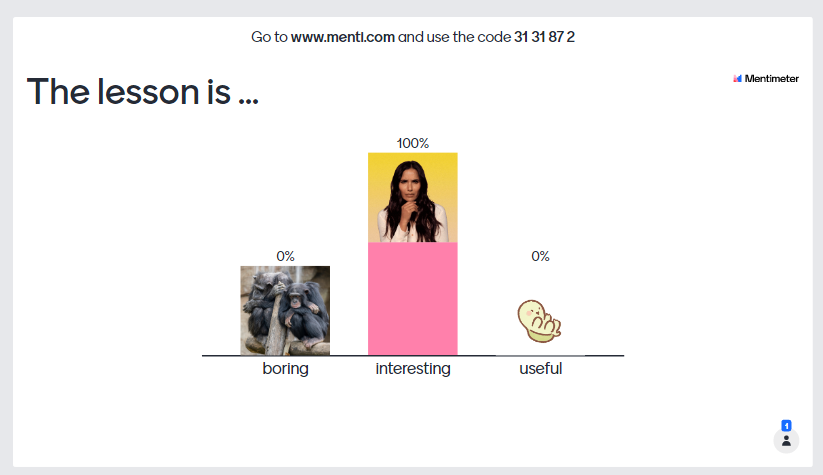 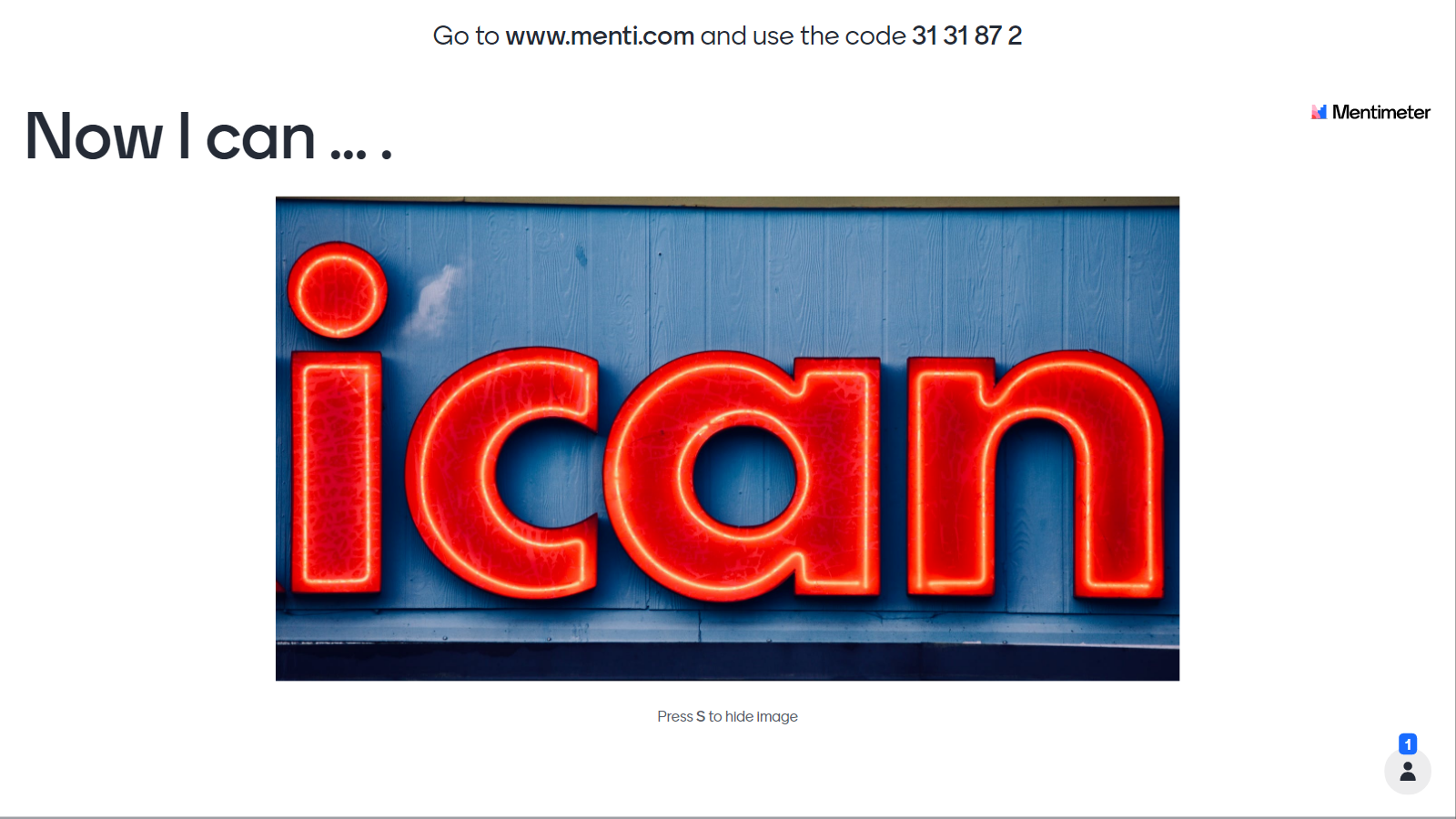 13 Домашнее задание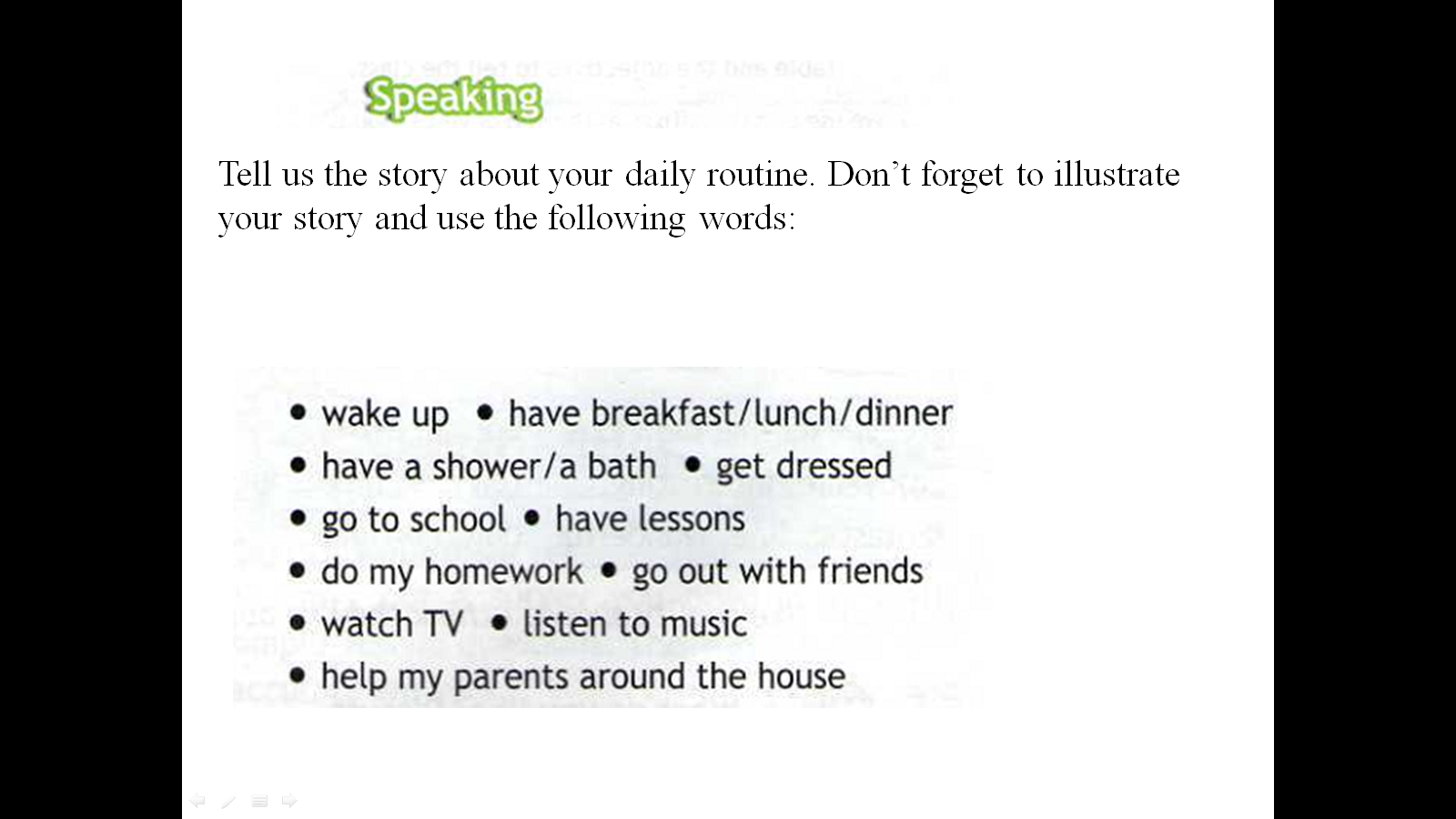 Планируемые предметные результаты учащихся:Знают:Правило образования  Present Simple (утвердительную, вопросительную и отрицательную формы)Лексику по теме «Распорядок дня», наречия частотностиУмеют:Употреблять грамматическое время PresentSimpleРассказывать о распорядке дняВоспринимать на слух и понимать конкретную информацию в  несложных аутентичных текстах.Употреблять наречия частотностистроить монологическое высказывание от первого лица (героя истории) в объеме 6-8 предложенийВладеют:Произносительными навыками Лексическими навыками употребления слов по темеОбразовательные задачи учителя:Практические: Повторить грамматическую конструкцию Present  Simple и организовать ее тренировку в речиСовершенствовать лексический навык по теме «Распорядок дня»Создать условия для формирования умения аудирования с извлечением конкретной информацииФормировать умение адекватно использовать речевые средства по теме для решения различных коммуникативных задачУчить строить монологическое высказывание от первого лица (героя истории) в объеме 6-8 предложений Познавательные:Создать условия для знакомствас детской литературой.Планируемые предметные результаты учащихся:Знают:Правило образования  Present Simple (утвердительную, вопросительную и отрицательную формы)Лексику по теме «Распорядок дня», наречия частотностиУмеют:Употреблять грамматическое время PresentSimpleРассказывать о распорядке дняВоспринимать на слух и понимать конкретную информацию в  несложных аутентичных текстах.Употреблять наречия частотностистроить монологическое высказывание от первого лица (героя истории) в объеме 6-8 предложенийВладеют:Произносительными навыками Лексическими навыками употребления слов по темеОбразовательные задачи учителя:Практические: Повторить грамматическую конструкцию Present  Simple и организовать ее тренировку в речиСовершенствовать лексический навык по теме «Распорядок дня»Создать условия для формирования умения аудирования с извлечением конкретной информацииФормировать умение адекватно использовать речевые средства по теме для решения различных коммуникативных задачУчить строить монологическое высказывание от первого лица (героя истории) в объеме 6-8 предложений Познавательные:Создать условия для знакомствас детской литературой.Формируемые универсальные учебные действия:Узнают:лексику по теме «Распорядок дня»Учатся:адекватно использовать речевые средства для решения различных коммуникативных задач.запрашивать и давать необходимую информацию;осуществлять самоконтроль и рефлексию деятельности;использовать мобильные приложения для решения задач в процессе работы на уроке.Овладевают:навыками выполнения логических операций сравнения, анализа, обобщения и классификации;навыками работы мобильными приложениями;навыком самоконтроля и рефлексии;умением работы в сотрудничествеРазвивающие задачи:Способствовать развитию познавательной, эмоциональной и волевой сфер.Способствовать развитию памяти, вниманияУчить адекватно строить высказывания по заданной темеУчить использованию мобильных приложенийв процессе работы на урокеСпособствовать развитию навыков выполнения логических операций сравнения, анализа, обобщения и  классификации;Развивать умение работы в сотрудничествеРазвивать навыки самоконтроля и рефлексииФормируемые универсальные учебные действия:Узнают:лексику по теме «Распорядок дня»Учатся:адекватно использовать речевые средства для решения различных коммуникативных задач.запрашивать и давать необходимую информацию;осуществлять самоконтроль и рефлексию деятельности;использовать мобильные приложения для решения задач в процессе работы на уроке.Овладевают:навыками выполнения логических операций сравнения, анализа, обобщения и классификации;навыками работы мобильными приложениями;навыком самоконтроля и рефлексии;умением работы в сотрудничествеВоспитательные задачи:Способствовать осознанию правил организации рабочего времениФормировать самооценку на основе успешной учебной деятельностиПовышать мотивацию к учебно-познавательной деятельностиПредполагаемые трудностиТехнические трудности при использовании мобильных приложений. Понимание текста на слух. Ошибки в упражнении на употребление PresentSimple. Составление монологического высказывания (домашнее задание).Способы их преодоленияПредложить альтернативу в печатном виде. Использование опор из учебника. Дать план ответа с опорными словами и конструкциями для домашнего задания.Этапы (подэтапы), виды речевой деятельностиЗадачи видов деятельностиРечевая деятельность учителяДеятельность учащихся и ее результатСредства реализации задач *Средства реализации задач *Формы взаимодействия/ времяОрганизационно-мотивационный этапОрганизационно-мотивационный этапОрганизационно-мотивационный этапОрганизационно-мотивационный этапОрганизационно-мотивационный этапОрганизационно-мотивационный этапОрганизационно-мотивационный этапОрганизационныйПостановка цели и задач урока. Мотивация учебной деятельности учащихся.Создать эмоциональный настрой на урок.Мотивировать учащихся на деятельность на уроке, осознание ее результатовHello, pupils. How are you today? What date is it today? What day is it today?  Great! Let’s start our lesson.Look at the screen. Guess, what are we going to speak about today?What do every picture stand for\mean?Hello, teacher. I’m fine, thanks. How are you? Today is the 12th  of February. It is Friday!We are going to speak about what we do every day.The 1st picture stands for the phrase “to get up” …Презентация (слайд 1)кроссенсПрезентация (слайд 1)кроссенсФронтальная(2 мин)Фронтальная(2 мин)Исполнительский (деятельностный) этапИсполнительский (деятельностный) этапИсполнительский (деятельностный) этапИсполнительский (деятельностный) этапИсполнительский (деятельностный) этапИсполнительский (деятельностный) этапИсполнительский (деятельностный) этапВведение и активизация новой лексикиАудированиеОбобщение грамматического материалаPresentSimpleОрганизовать ознакомление с новой лексикой и ее тренировкуРазвивать умение аудирования с извлечением конкретной информации (снятие лингвистических трудностей при помощи активных ссылок на Кэмбриджский словарь)Развивать умение монологического высказывания Организовать обобщение грамматического материала по теме PresentSimple и его тренировку в речиLet me make sure you know perfectly well all the useful phrases for today’s lesson.Follow the link and do the task.Divide the actions into 4 parts.Now, let’s play the game “snow ball”Before dealing with the next task you’ve got to answer the question: Who am I? Do you want to know his daily routine?Now imagine, that you are HP. Tell each other about your daily routine. OR Retell the text to your classmate and add some information on your own (that is true to the story)Now I want to listen to some of you. Any volunteers?  Then I need PiliApp to choose. Mary, you are HP!Look at my screen. Let’s discuss the following.. If I say “She always sleeps early!” I want to express a daily routine, a habit or a permanent action? Look through the text again and write out all the verb forms in Present Simple into 3 columns that express a daily routine, a habit and a permanent actionWhat gr tense do we use when we speak about a habit, a daily routine or a permanent action?Let’s play a bit. Do the task individually, scan the qr code and check your answers.OMG!!! I’ve forgotten to check one test paper. I’m always short of time. Will you help me please! Let’s check it together. Find the mistake and correct it.One more thing for you for today. Follow the link and put the words in order.Переходят по ссылке, отрабатывают лексику.Переходят по ссылке и выполняют упражнение.Учащийся 1 называет любую фразу что он делает утром. Учащийся 2 повторяет фразу учащегося 1 и называет свою, что он делает днем. Учащийся 3 называет фразы 1 и 2 учащихся и добавляет свою, что он делает вечером. И т.д.На учителе маска Гарри Поттера. Yes, ofcourse! Учащиеся переходят по ссылке и выполняют упражнение по аудированию.Учащиеся в парах по опоре рассказывают друг другу о их распорядке дня от лица ГП либо пересказывают от 3 л. Слушающий записывает глаголы в тетрадь.Inthemorning…In the evening …In the afternoon …At night …Weoften …No\YesУчащиеся смотрят на экран и анализируют высказывания.Учащиеся читают текст и выписывают глаголы в 3 столбика в тетрадьPresent Simple.Учащиеся проходят по ссылке и играют в викторину повторяя правило PresentSimple.Учащиеся с экрана выполняют упражнение в тетради, сканируют кьюар код и проверяют свои ответы самостоятельноУчащиеся на экране учителя выполняют работу все вместе (через функцию передачи управления мыши)Учащиеся проходят по ссылке и выполняют задание.QuizletLearning appsGoogle formsПрезентацияPiliAppПрезентацияПрезентацияWordwallПрезентация, qrcodeLiveworksheetsWordwallИндивидуальная  (3 мин)Индивидуальная (2 мин)Групповая (2 мин)Индивидуальная (3 мин)Индивидуальная(6 мин)Парная (2 мин)Фронтальная (0,5 мин)Фронтальная (1,5 мин)Индивидуальная (1,5)Индивидуальная\gпарная (4 мин)Индивидуальная (2 мин)Групповая (3 мин)Индивидуальная (3 мин)Индивидуальная  (3 мин)Индивидуальная (2 мин)Групповая (2 мин)Индивидуальная (3 мин)Индивидуальная(6 мин)Парная (2 мин)Фронтальная (0,5 мин)Фронтальная (1,5 мин)Индивидуальная (1,5)Индивидуальная\gпарная (4 мин)Индивидуальная (2 мин)Групповая (3 мин)Индивидуальная (3 мин)Рефлексивный этапРефлексивный этапРефлексивный этапРефлексивный этапРефлексивный этапРефлексивный этапРефлексивный этап1РефлексияДомашнее заданиеНаучить оценивать ход своей работы и полученный результатОрганизовать домашнюю работу. Создать положительную атмосферу в конце урокUnfortunately, but our lesson is almost over. Follow the link and answer the questions.You are so smart but still I’ve got some HT for you. You are to tell us the story about your daily routine. Don’t forget to illustrate your work and mind the check list of the words. The lesson is over, thank you very much. Учащиеся проходят по ссылке и отвечают на вопросыЗаписывают д/зMentimeterВорд док с чек листомMentimeterВорд док с чек листомИндивидуальная (1,5 мин)Индивидуальная (1 мин)